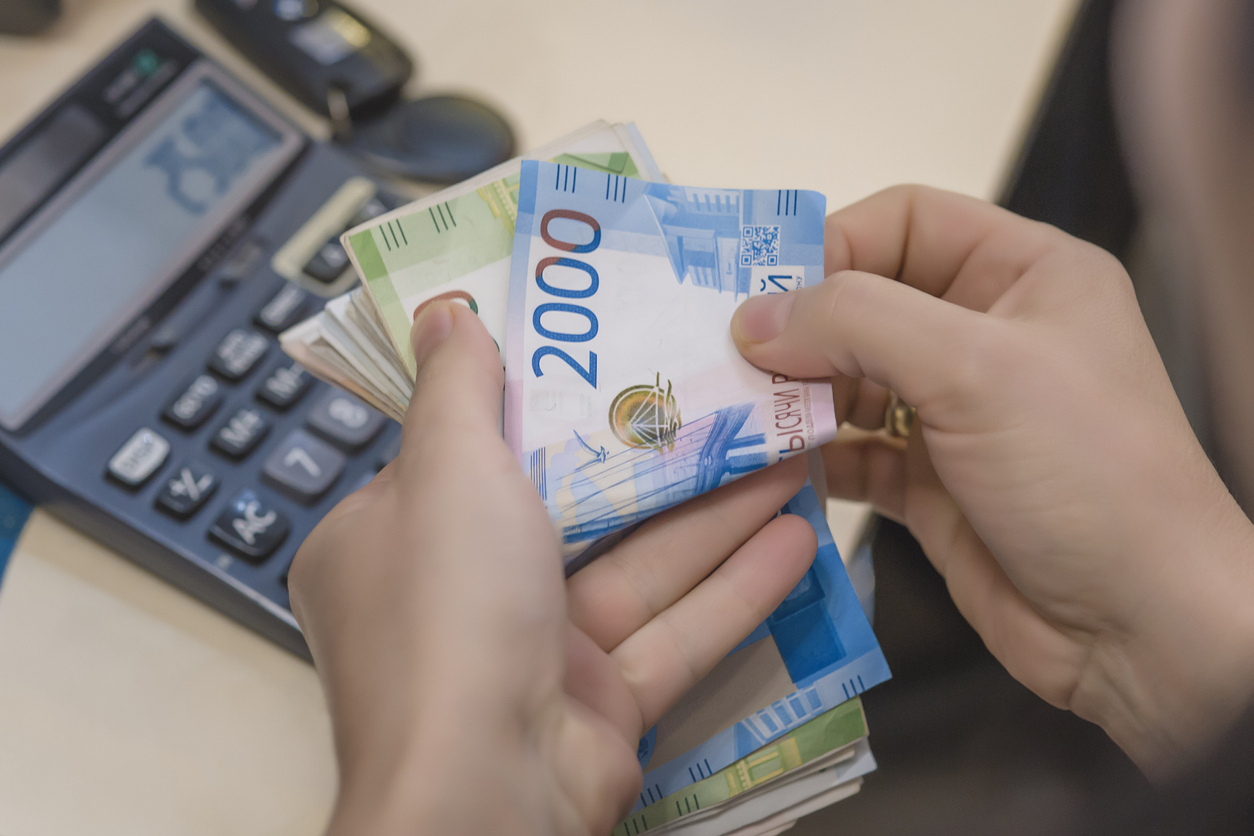 ОСНОВНЫЕ НАПРАВЛЕНИЯ БЮДЖЕТНОЙ ПОЛИТИКИ:тыс. рублей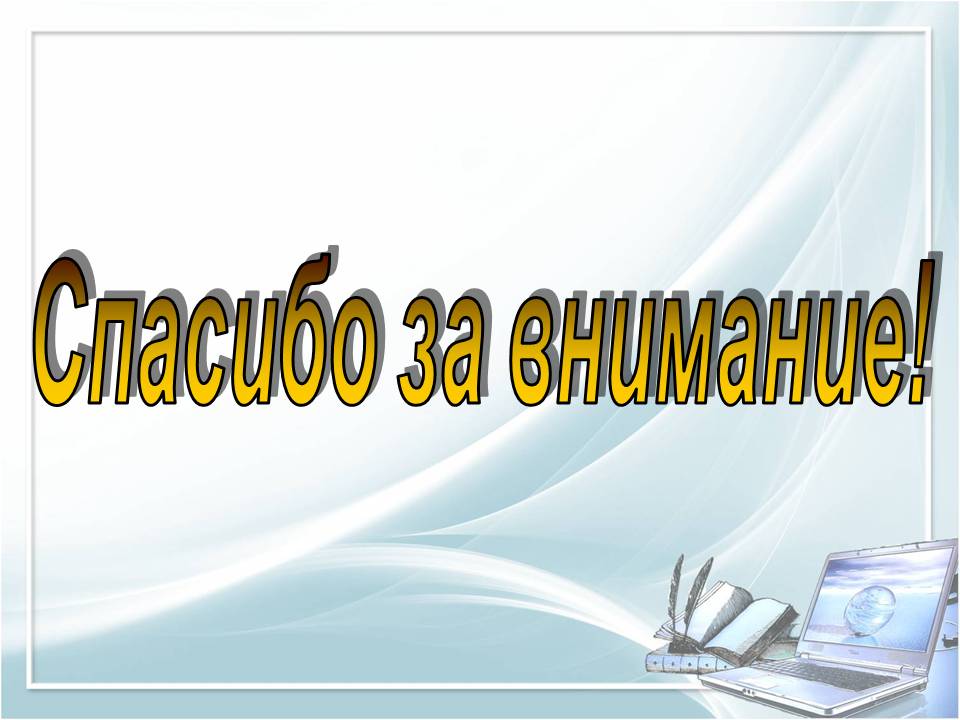 Проект бюджета МО Кузнечнинское городское поселение на 2022-2024 годы1. ВЫРАВНИВАНИЕ И СОХРАНЕНИЕ ТЕНДЕНЦИЙ УЛУЧШЕНИЯ ФИНАНСОВО-ЭКОНОМИЧЕСКОГО РАЗВИТИЯ ПОСЕЛЕНИЯ2. НЕОБХОДИМОСТЬ ИСПОЛНЕНИЯ ДЕЙСТВУЮЩИХ РАСХОДНЫХ ОБЯЗАТЕЛЬСТВ ПОСЕЛЕНИЯ3. ФОРМИРОВАНИЕ СИСТЕМЫ И УСЛОВИЙ ДЛЯ УСТОЙЧИВОГО ПОВЫШЕНИЯ ЭФФЕКТИВНОСТИ РАСХОДОВ БЮДЖЕТА4. ИСПОЛНЕНИЕ МАЙСКИХ УКАЗОВ ПРЕЗИДЕНТА РОССИИОСНОВНЫЕ ПАРАМЕТРЫ БЮДЖЕТАКУЗНЕЧНИНСКОЕ ГОРОДСКОГО ПОСЕЛЕНИЯ ПоказателиПроект
на 2022 годПроект
на 2023 годПроект
на 2024 год1. ДОХОДЫ (всего), в том числе:207569,257519,451553,6налоговые и неналоговые доходы51264,651450,151550,1безвозмездные156304,66069,33,52. РАСХОДЫ (всего)209576,058507,452709,1расходы без условно утвержденных57044,750073,5в том числе условно утвержденные расходы1462,72635,6% условно утвержденных расходов2,95,33. ДЕФИЦИТ (-)-2006,8-988,0-1155,5% дефицита к налоговым и неналоговым доходам3,91,92,2ОСНОВНЫЕ НАПРАВЛЕНИЯ НАЛОГОВОЙ ПОЛИТИКИ1. ОПТИМИЗАЦИЯ НАЛОГОВЫХ ЛЬГОТ2. УЛУЧШЕНИЕ АДМИНИСТРИРОВАНИЯ ДОХОДНЫХ ИСТОЧНИКОВ (РАБОТА ПО СОКРАЩЕНИЮ НЕДОИМКИ)СТРУКТУРА ДОХОДОВ БЮДЖЕТАСТРУКТУРА НАЛОГОВЫХ И НЕНАЛОГОВЫХ ДОХОДОВ , тыс. руб.СТРУКТУРА НАЛОГОВЫХ ДОХОДОВСТРУКТУРА НЕНАЛОГОВЫХ ДОХОДОВНАЛОГОВЫЕ ДОХОДЫ – занимают центральное место в системе доходов любого бюджета бюджетной системы. К ним относятся предусмотренные налоговым законодательством Российской Федерации федеральные, региональные и местные налоги и сборы, а также пени и штрафы. Налоговые доходы разграничиваются между бюджетами различных уровней бюджетной системы в соответствии с налоговым и бюджетным законодательством. Налоговый кодекс Российской Федерации устанавливает федеральные, региональные и местные налоги и сборы, а также специальные налоговые режимы. Разграничение федеральных налогов между бюджетами различных уровней бюджетной системы производится на основе нормативов (процентных) отчислений. При этом данные нормативы закреплены в Бюджетном кодексе и являются едиными и постоянными для бюджетов различных уровней бюджетной системы Российской Федерации.
БЕЗВОЗМЕЗДНЫЕ ПОСТУПЛЕНИЯ – 
дотации, субсидии, субвенции и иные межбюджетные трансферты, полученные из других бюджетов бюджетной системы Российской Федерации; безвозмездные поступления от физических и юридических лиц, в том числе добровольные пожертвованияДОТАЦИИ - средства, предоставляемые бюджету другого уровня бюджетной системы на безвозмездной  и безвозвратной основе без установления направлений и (или) условий их использованияСУБСИДИИ - средства, предоставляемые бюджету другого уровня бюджетной системы в целях софинансирования расходных обязательств муниципальных образований.СРАВНЕНИЕ РАСХОДОВ ЗА 2021-2024 ГОДЫ, тыс. рубМУНИЦИПАЛЬНЫЕ ПРОГРАММЫПодходы к формированию местного бюджета 
на 2021-2023 годыСоблюдение уровня оплаты труда отдельных категорий работников бюджетной сферы в целях реализации Указа Президента Российской Федерации от 7 мая 2012 года № 597 «О мероприятиях по реализации государственной социальной политики» Соблюдение уровня оплаты труда отдельных категорий работников бюджетной сферы в целях реализации Указа Президента Российской Федерации от 7 мая 2012 года № 597 «О мероприятиях по реализации государственной социальной политики»